Bin ich meine Marke?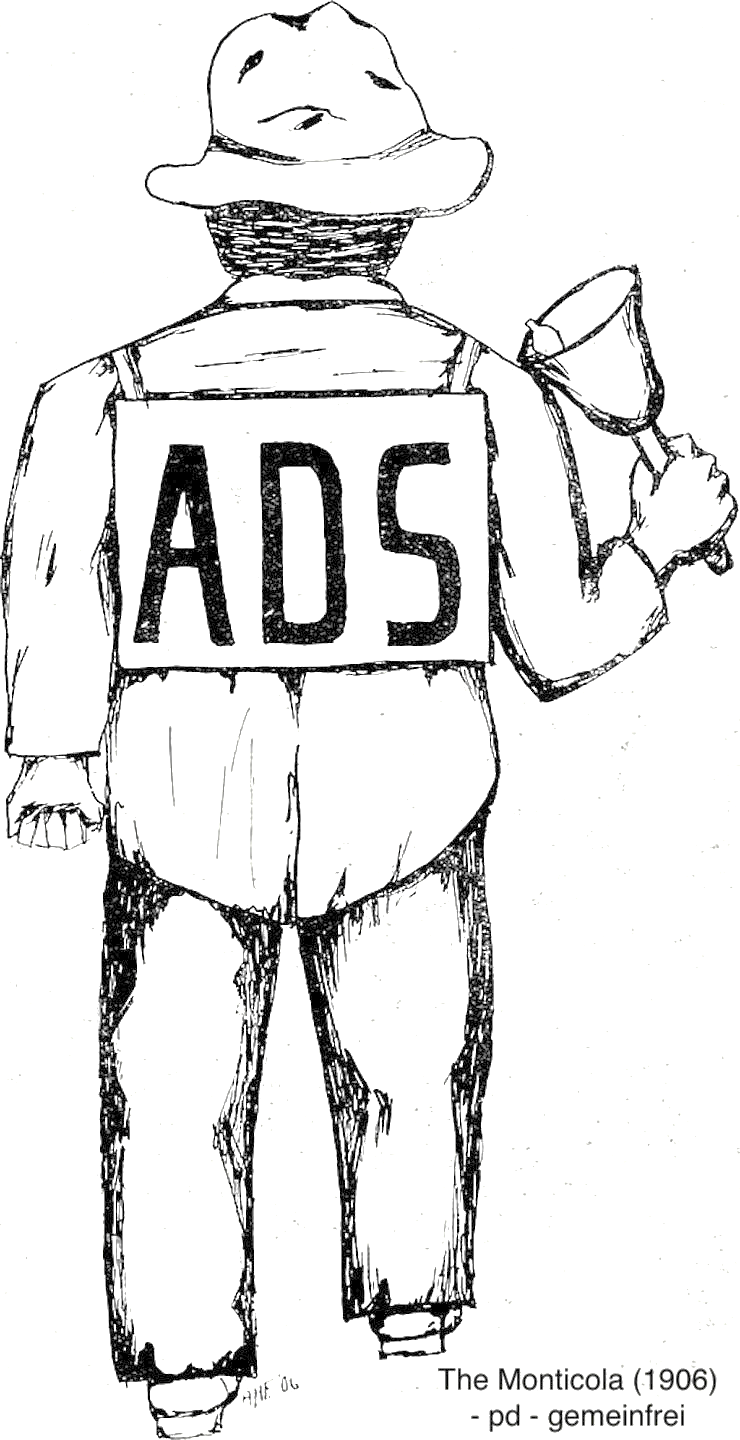 ArbeitsanregungenWelche Marken sind für Sie besonders wichtig? Tragen Sie die für Sie wichtigste Marke in das Rückenschild ein.Ergänzen Sie weitere Marken rund um die Darstellung?Welche Bedeutung haben diese Marken für Sie?In sozialen Netzwerken wie Instagram präsentieren sich viele Nutzer*innen gerne mit den von Ihnen besonders hochgeschätzten Marken.Recherchieren Sie entsprechende Beispiele und stellen Sie in Ihrer Klasse, Ihrem Kurs oder Ihrer Lerngruppe vor.Beschreiben Sie die Fotos.Diskutieren Sie diese sozialen Praktiken in den sozialen Netzwerken.Welche Marken sind für ihn / sie oder für uns wichtig?Arbeitsanregungen für die Partner- oder TeamarbeitWelche Marken sind Ihrer Meinung nach für Ihren Partner*in / Ihr Team  besonders wichtig? Tragen Sie die wichtigste Marke in das Rückenschild ein.Ergänzen Sie weitere Marken rund um die Darstellung?Welche Bedeutung haben diese Marken Ihrer Einschätzung nach für Ihren Partner/Ihre Partnerin?Bin ich meine Marke?Das sind  meine Marken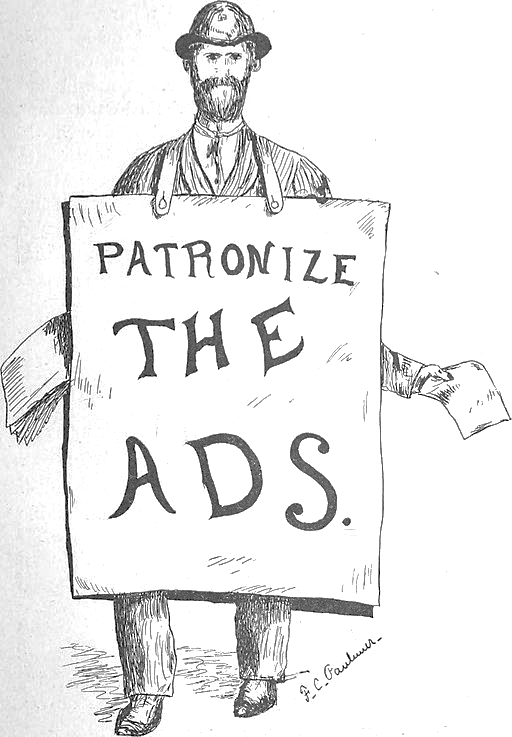 (im Original auf dem Schild: Patronize the Ads  1894
- gemeinfrei - 